केंद्रीय विद्यालय संगठन		केंद्रीय विद्यालय अहमदबाद, संभाग.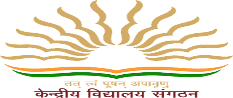 Kendriya Vidyalaya Ahemdabad, RegionREGISTRATION FORM FOR NON-KV STUDENTS FOR ADMISSION TO CLASS XI (2022-23)Reg. No._________________________Date of Registration _____________________________1. STREAM CHOICE:Science                                     (2)  Humanities 2. Name of applicant (As per X class Mark sheet/TC)________________________________________________________3. Name of School last attended________________________________________________________________________4. A.Father’s Name (As per X class Mark sheet/TC)_________________________________________________________4. B Father’s occupation- Central Govt. Employee               	State Govt. Employee                             Private 4. C Basic Pay__________________ 4. D Service Category of Parent as per KVS Admission guidelines______________5. A.Mother’s Name (As per X class Marksheet/TC)________________________________________________________5. B Mother’s occupation- Central Govt. Employee               	State Govt. Employee                             Private 5. C Basic Pay__________________ 5. D Service Category of Parent as per KVS Admission guidelines______________6. A. Residential address_________________________________________________________6.B Blood group_______7. Mobile No. of Father__________________________8. Mobile No. of Mother________________________________ 9. Email id____________________________________ 10. Adhaar No. of applicant______________________________10. Category of Applicant (Specify Gen./ SC/ST/OBC(NCL))_______(if SC/ST/OBC(NCL), attach self-attested photocopy of certificates)11. Result of class X (supported by photo copy of mark sheet) CBSE Roll No. 	________________________________12. Aggregate Marks in Science & Math  	Subject Opted Core Subject (1) EnglishElective Subject (2)_________________(3)  	(4)___________________(5)  	______________13.Whether participated in SGFI/KVS National /Regional Sports Meet/Scout/Guide/NCC (if yes, please attach attested photo copies of certificate and give details). Specify the level also  	_____(All taken together Aggregate Marks will not be exceeded by 6%)We hereby declare that the above information furnished is true to the best of our knowledge.Date:				Signature of Student						Parent‘s Signature	Subjects offered 1) Science Stream:  a) English, Physics, Chemistry,  Maths, Computer Science                                   b) English, Physics, Chemistry,  Maths, Bio                                   c) English, Physics, Chemistry,  Hindi, Bio2) Humanities Stream: a) English, History, Geography, Economics, HindiList of Documents and Checklist:Documents required for admission in class XI Science and Humanity stream Session 202022-23Last date of Admission form Submission 02/08/20211.Filled Registration form.2. Self-Attested copy of date of birth proof having name of child. 3. Self-Attested copy of OBC/SC/ST/EWS/BPL/Disabled/SGC certificate attached. 4. Service certificate (if govt. servant, as in Performa)5. Copy of movement order (if transferred employee)6. Copy of residence proof.7. Certificate of transfer during last 7 years as on 31/03/2022 (as in Performa) 8. Copy of Aadhar card of the child.9. Copy of blood group report of child.10. Copy of income proof (if OBCINC/BPL/EWS)11. Copy of transfer certificate.12. Copy of migration certificate if other than CBSE boardSubjectMarksSubjectMarksMarksHindiMathematics StandardSanskritMathematics BasicEnglishScienceSocial ScienceTotal Marks with %/500%